                Home Learning – Departmental Newsletter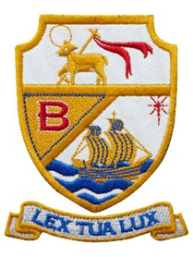                   Department: HISTORY                  Week beginning: 13th JulyYear 7Year 7Objective Objective The Gunpowder Plot 1605 [WEEK 2]The Gunpowder Plot 1605 [WEEK 2]ActivityActivityPower point activities – Were the Catholic s framed?Write a contemporary or modern newspaper article explaining the events of the Gunpowder Plot of 1605Power point activities – Were the Catholic s framed?Write a contemporary or modern newspaper article explaining the events of the Gunpowder Plot of 1605How long should this take?60 minutes – due 15th JulyResources neededPower point presentation tasks – links to video clips[Available via class charts]WorksheetLink to road mapUnit 6 - Were the Catholics successful?Gritty activity ideasGritty activity ideasExtension research on the plot – link on the power pointExtension research on the plot – link on the power pointYear 8Year 8Objective Objective The role of women in WW1 [WEEK 2]The role of women in WW1 [WEEK 2]ActivityActivityComplete power point tasksResearching the jobs undertaken by women and the dangers of work in the munitions factoriesReaching a judgement – how much progress had been made for women by 1918?Complete power point tasksResearching the jobs undertaken by women and the dangers of work in the munitions factoriesReaching a judgement – how much progress had been made for women by 1918?How long should this take?50 -60 minutes due 15th JulyResources neededPower point presentation tasks including link to video clips/ websites. [available via class charts]Text book pages 30 -33Link to road mapUnit 6 – Getting the voteGritty activity ideasGritty activity ideasComplete Votes for Women – interactive resource activityVotes for women - interactive activityComplete Votes for Women – interactive resource activityVotes for women - interactive activityYear 9Year 9Objective Objective Medicine 1250 – present day.  Prevention of disease in 18th and 19th centuriesMedicine 1250 – present day.  Prevention of disease in 18th and 19th centuriesActivityActivityOnline lesson Thursday 9th July – 10.00am – resources on class chartsComplete power point activities12-mark exam question.  Explain why there was rapid progress in the prevention of illness and disease in the 18th and 19th centuries.Online lesson Thursday 9th July – 10.00am – resources on class chartsComplete power point activities12-mark exam question.  Explain why there was rapid progress in the prevention of illness and disease in the 18th and 19th centuries.How long should this take?45 – 50 minutesResources neededPower point presentation tasks.Knowledge organisersWorksheets. [Available via class charts]Link to road mapMedicine in the 18th and 19th centuriesGritty activity ideasGritty activity ideasCatch up previous tasks. 20th century medicine revisionCatch up previous tasks. 20th century medicine revisionYear 10Year 10Objective Objective ‘The main reason for the defeat of the Spanish Armada was effective naval tactics.’  How far do you agree?  Explain your answer.  [16 marks]‘The main reason for the defeat of the Spanish Armada was effective naval tactics.’  How far do you agree?  Explain your answer.  [16 marks]ActivityActivityEssay taskPower point activities – writing frameEssay taskPower point activities – writing frameHow long should this take?50 minutesResources neededPower point presentation tasks and worksheets – available in class shared folder on e mail.Worksheet 2.3 – on class chartsTextbook pages 68 -74Link to road mapUnit 2:  Challenges to Elizabeth at home and abroadGritty activity ideasGritty activity ideasCatch up previous tasks.Revision of key unit 2 – Challenges abroadCatch up previous tasks.Revision of key unit 2 – Challenges abroad